Памятка для родителейо комплексном учебном курсе «Основы религиозных культур и светской этики"В августе . по итогам встречи с лидерами религиозных организаций Президент Российской Федерации дал поручение о введении в 2010 году в ряде регионов апробации учебного курса, знакомящего школьников с культурой религий и основами светской этики.Общие положения:Учёными и специалистами, привлечёнными Минобрнауки России, разрабатывается для школ комплексный учебный курс «Основы религиозных культур и светской этики» (далее – курс ОРКСЭ), включающий 6 модулей:  основы православной культурыосновы исламской культурыосновы буддийской культуры основы иудейской культурыосновы мировых религиозных культур основы светской этики.Родители (законные представители) школьников могут выбрать ОДИН из модулей для обучения своего ребенка.Содержательная часть:Курс ОРКСЭ будет носить светский характер - у всех модулей будет единая методическая и методологическая основа, преподавать его будут учителя общеобразовательных школ, прошедшие специальную подготовку. Любой выбранный модуль позволит дать школьникам представление о многообразии и взаимопроникновении религиозной и светской КУЛЬТУРЫ, предоставит возможность обсуждать нравственные вопросы и вопросы светской этики,  с опорой на те культурные особенности и традиции, которые для них представляют наибольший интерес. В основные задачи курса входит: формирование у школьников представления о религии как о важнейшей составляющей мировой культуры, воспитание толерантности, развитие способности самоопределения, осознанного выбора мировоззрения. Данная задача решается путем включения в каждый модуль материалов по истории России и мира, литературе, музыки, живописи и изобразительному искусству, фрагменты биографий известных людей. Организационное и методическое обеспечение:Учебные пособия для школьников по курсу ОРКСЭ – это комплект из 6 книг, рассчитанных для обучения в 4-ом классе каждая. Учитывая возрастные возможности школьников 10-11-летнего возраста, учебные пособия по курсу будут нацелены на коммуникацию учеников, способствуя тем самым обмену мнениями, будут включать обширный иллюстративный материал, в том числе  мультимедийные интерактивные материалы.Таким образом, курс ОРКСЭ будет содействовать интеграции всех участников образовательного процесса (школьников, их родителей, учителей) в национальную и мировую культуру; способствовать формированию широкого кругозора и осознанного нравственного мировоззрения граждан, что определяется в качестве основных задач содержания образования в законодательстве России.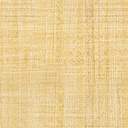 